Policy Type Local Planning Policy Policy PurposeThe policy aims to ensure that the 10 design principles of State Planning Policy 7.0 ‘Design of the Built Environment’ are implemented with regard to medium density development. Specifically the policy aims to ensure that development contributes to:Local context and identified neighbourhood character;Diversity and quality of the City's housing stock, providing sustainable, safe, functional, comfortable homes;Tree canopy cover and minimisation of the heat Island effect;A safe and comfortable pedestrian and cycling environment.Town Planning Scheme No.3 (TPS 3) (Clause 4.4.4) provides for the application of this policy.Policy Statement(1)	Attachment 1 contains the Residential Design Guidelines.(2)	This policy applies to all grouped dwellings.(3)	This policy applies to multiple dwellings (areas coded less than R40).(4)	This policy applies to single houses on lots with a frontage less than 10.5m wide; single houses on lots less than 260m².(5)	The following sections of the policy apply to all dwellings (where applicable):split coded lots (Clause 9.1 & 9.2)retained dwellings  (Clause 10.3)garage widths (Clause 10.4)fencing (Clause 10.5)(6)	This policy does not apply to land which is subject to a Local Development Plan (LDP) adopted under TPS 3.(7)	Intended neighbourhood character is defined for the purposes of applying this policy into three categories as follows, defined in Appendix 1 of the Residential Design Guidelines (Attachment 1):‘Garden Neighbourhood Character’‘New Garden Neighbourhood Character‘‘Urban Character’(8)	This policy does not exempt compliance with all other requirements of TPS 3, the R-Codes or other relevant City of Cockburn Policies and/or the Building Code of Australia/relevant Australian Standard(s).  (9)	Design StatementDevelopment applications relating to three or more grouped dwellings; or any number of multiple dwellings (in areas coded less than R40) , shall be accompanied by a Design Statement, demonstrating the application addresses the following:The Design Principles of the R-Codes where ‘deemed to comply’ provisions have not been met;Providing an explanation of how the proposal addresses the identified future neighbourhood character, Design Principles of SPP 7 and this Policy; andTPS 3.The statement shall be between 1 and no more than 5 pages (depending on the size and complexity of the proposal) and be accompanied with a plan illustrating the proposed development and the local contextual considerations including relationship to adjacent properties and interface with the street frontage (Site Context Plan). The aim of the design statement is to explain how design quality requirements of the abovementioned policies have been achieved. Appendix 2 provides example questions an applicant may consider.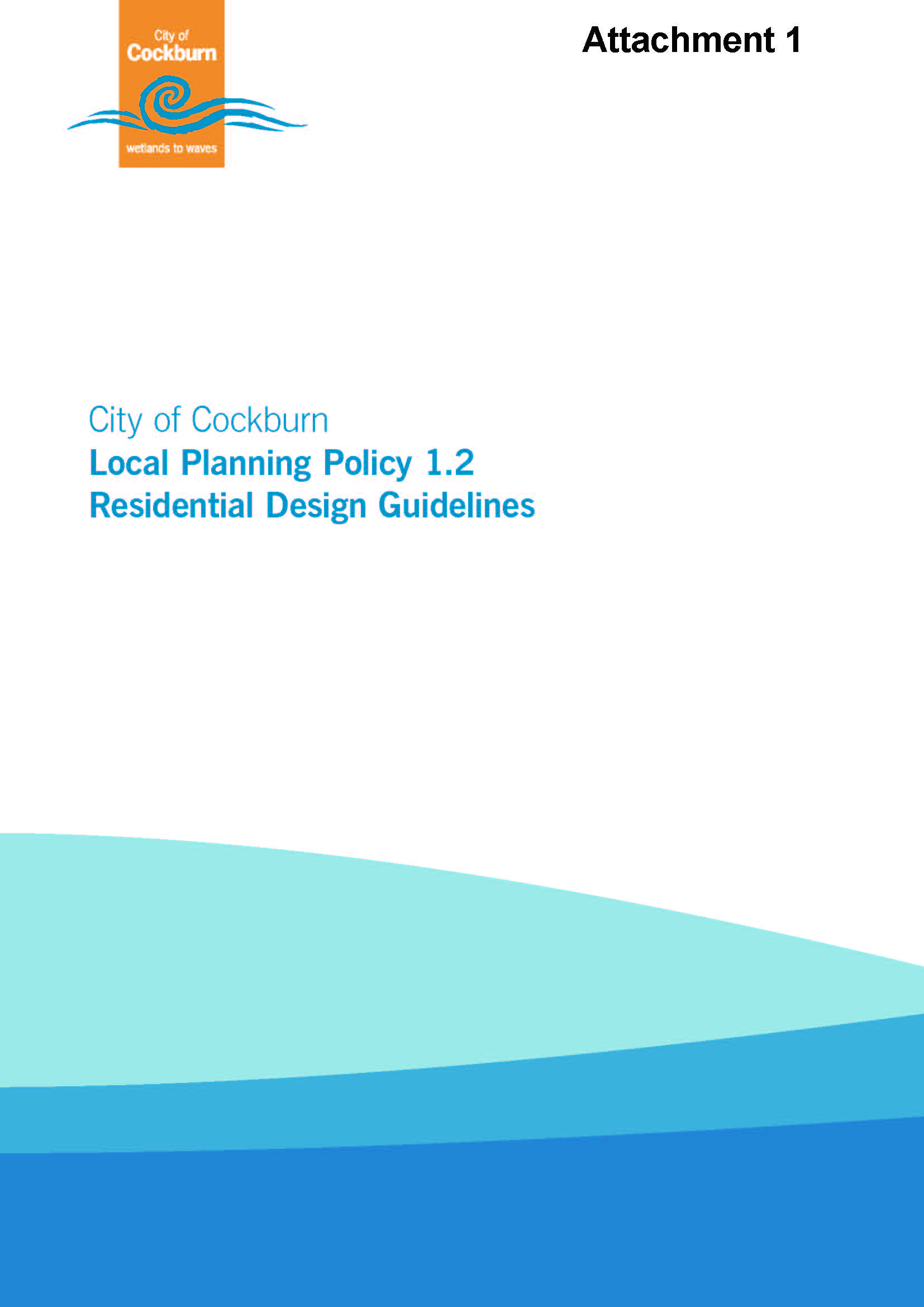 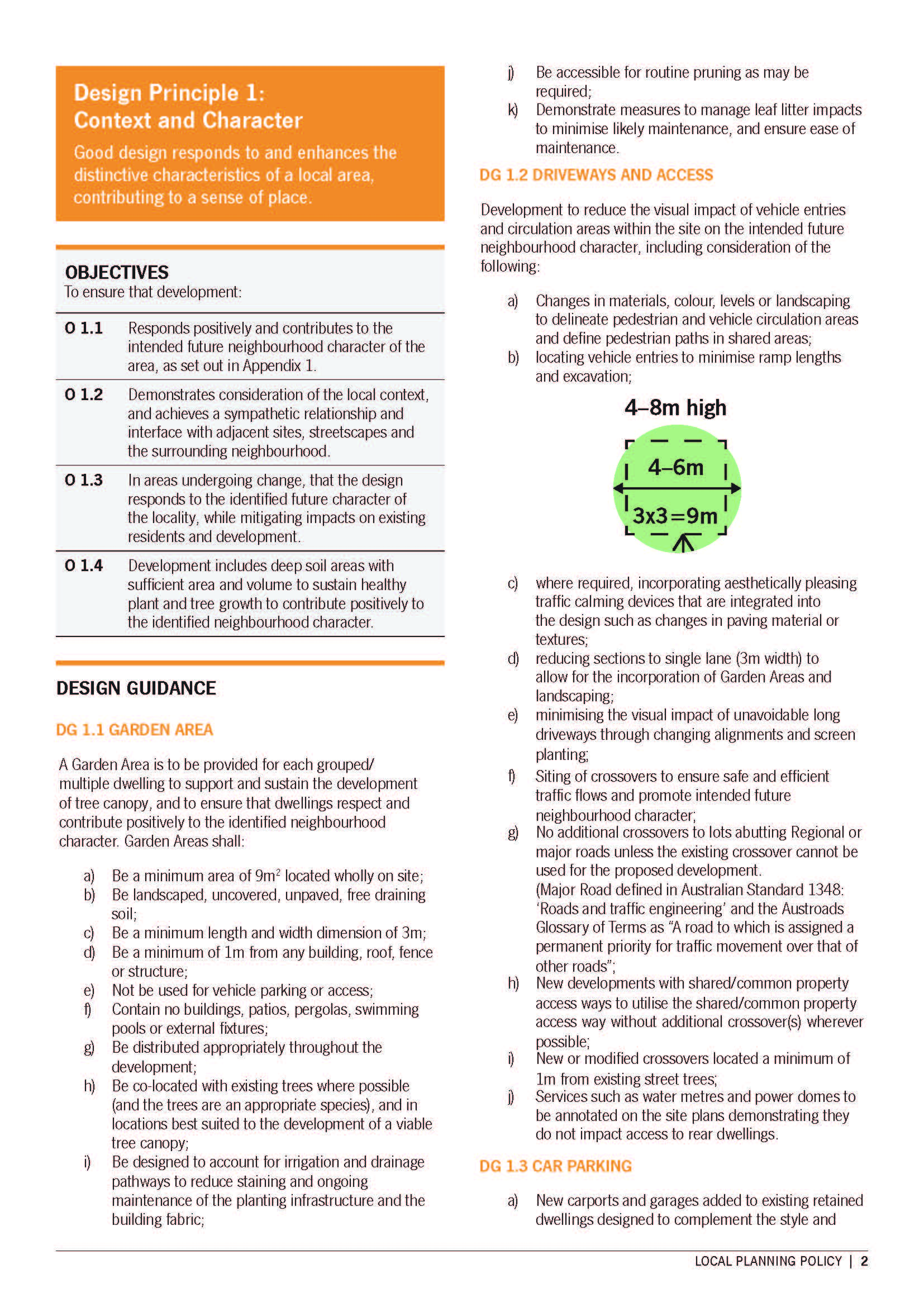 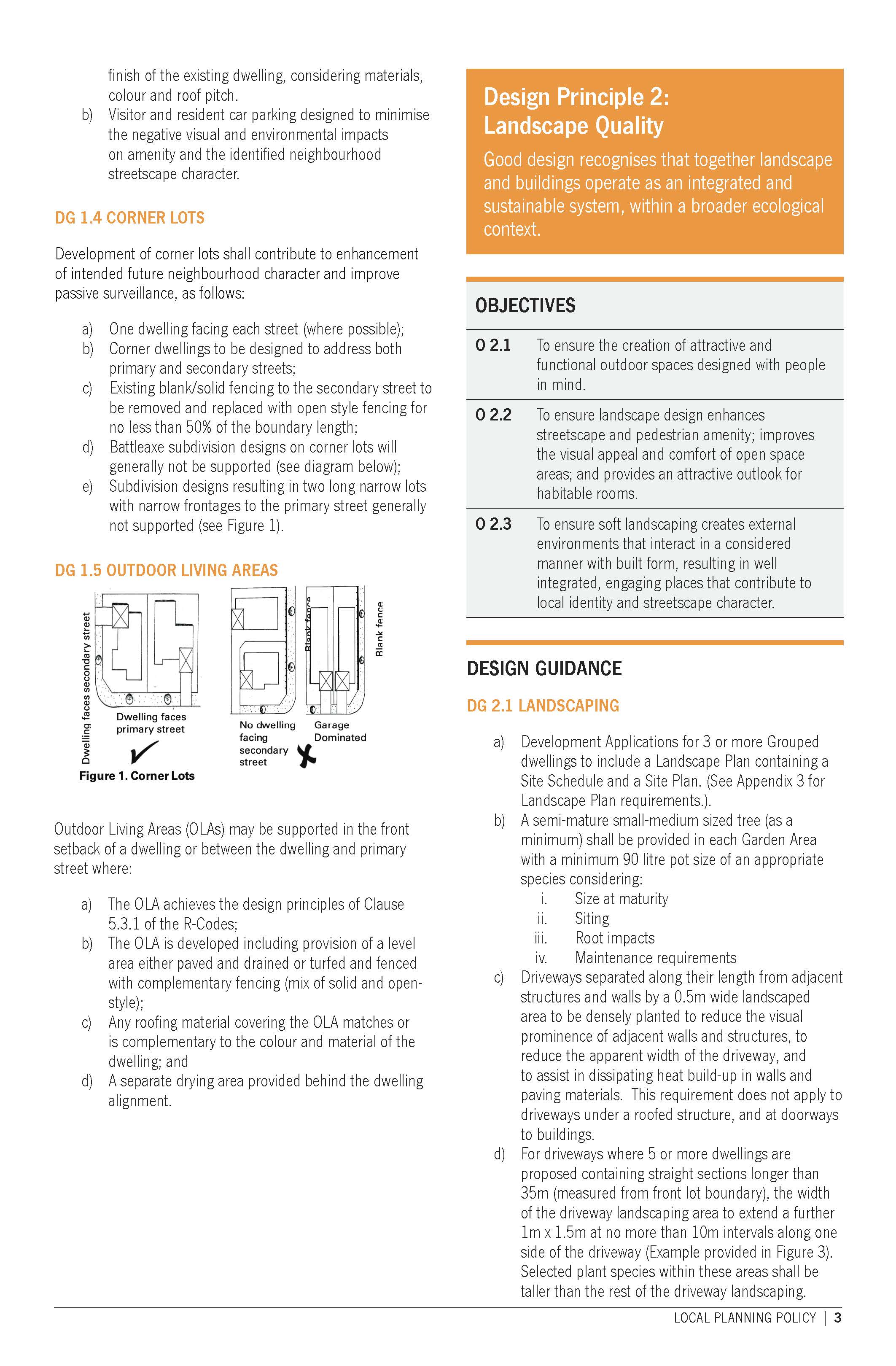 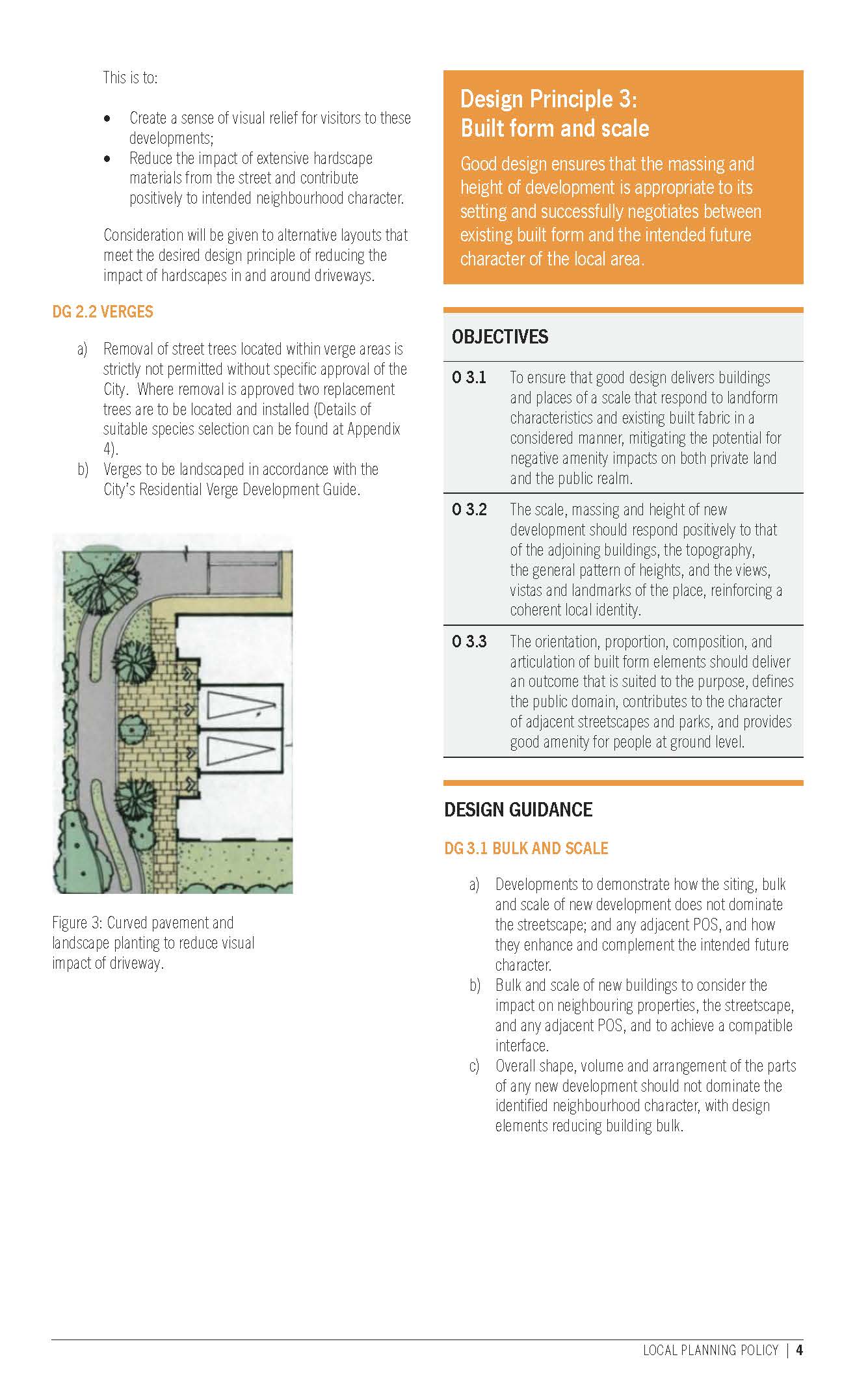 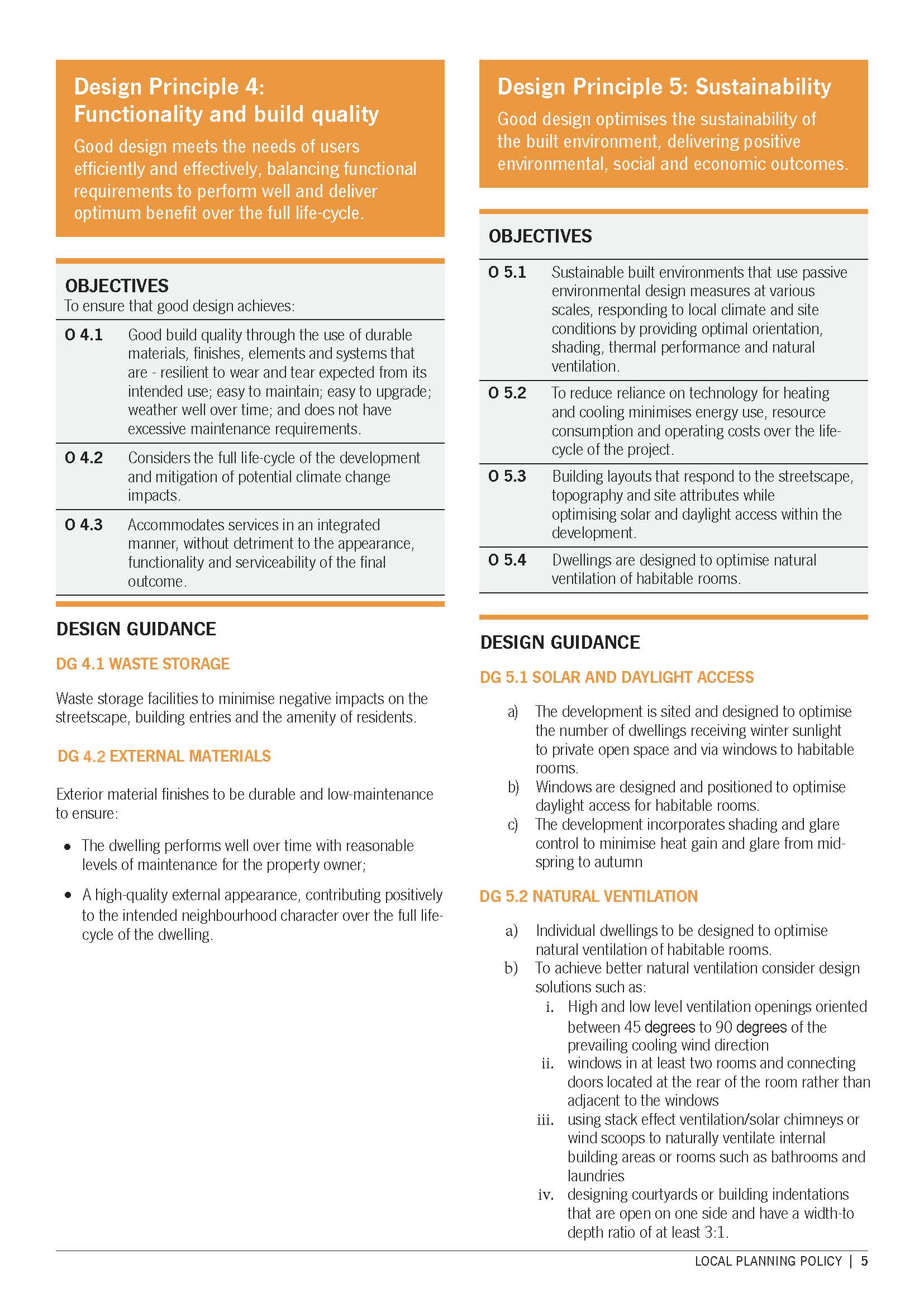 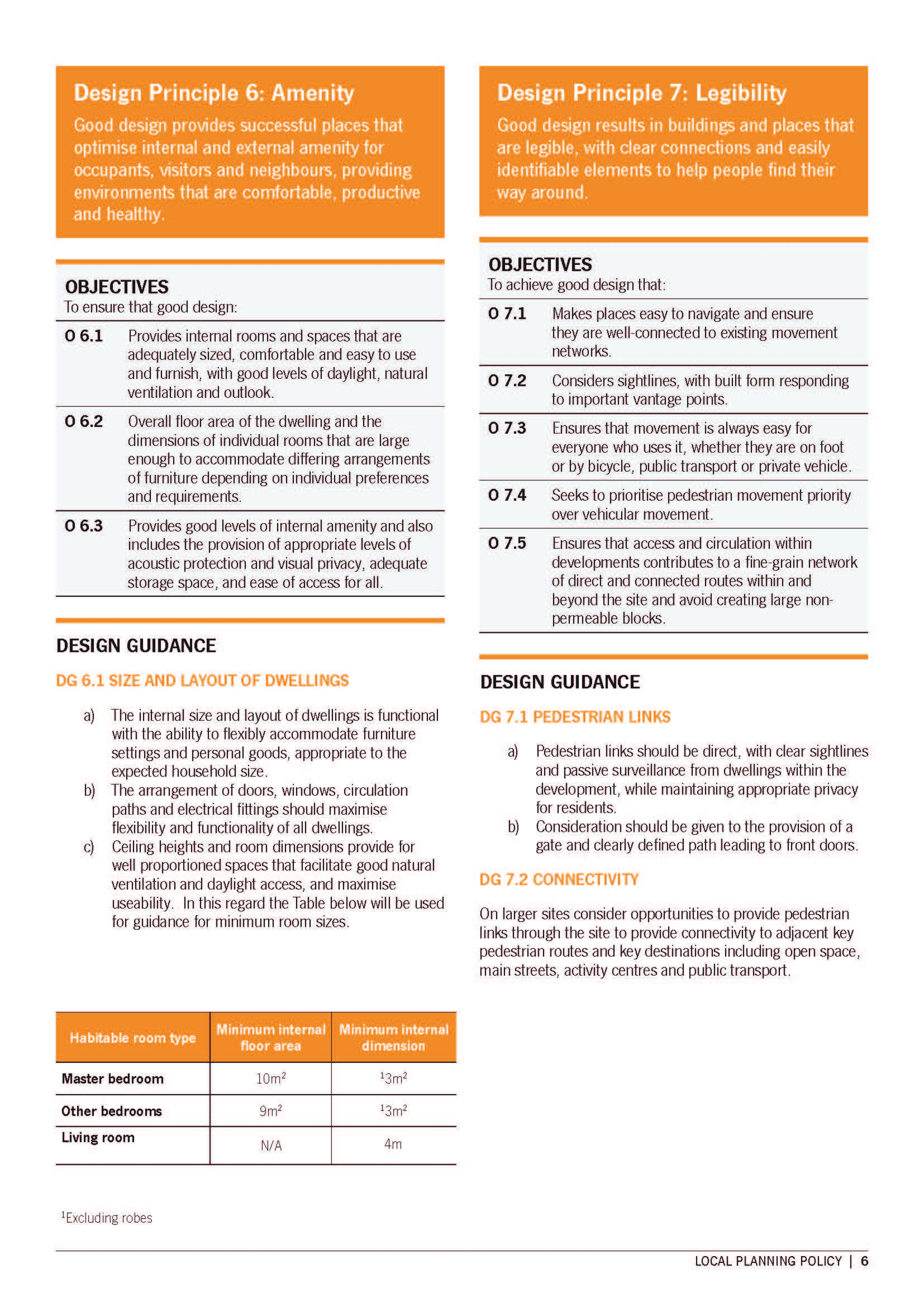 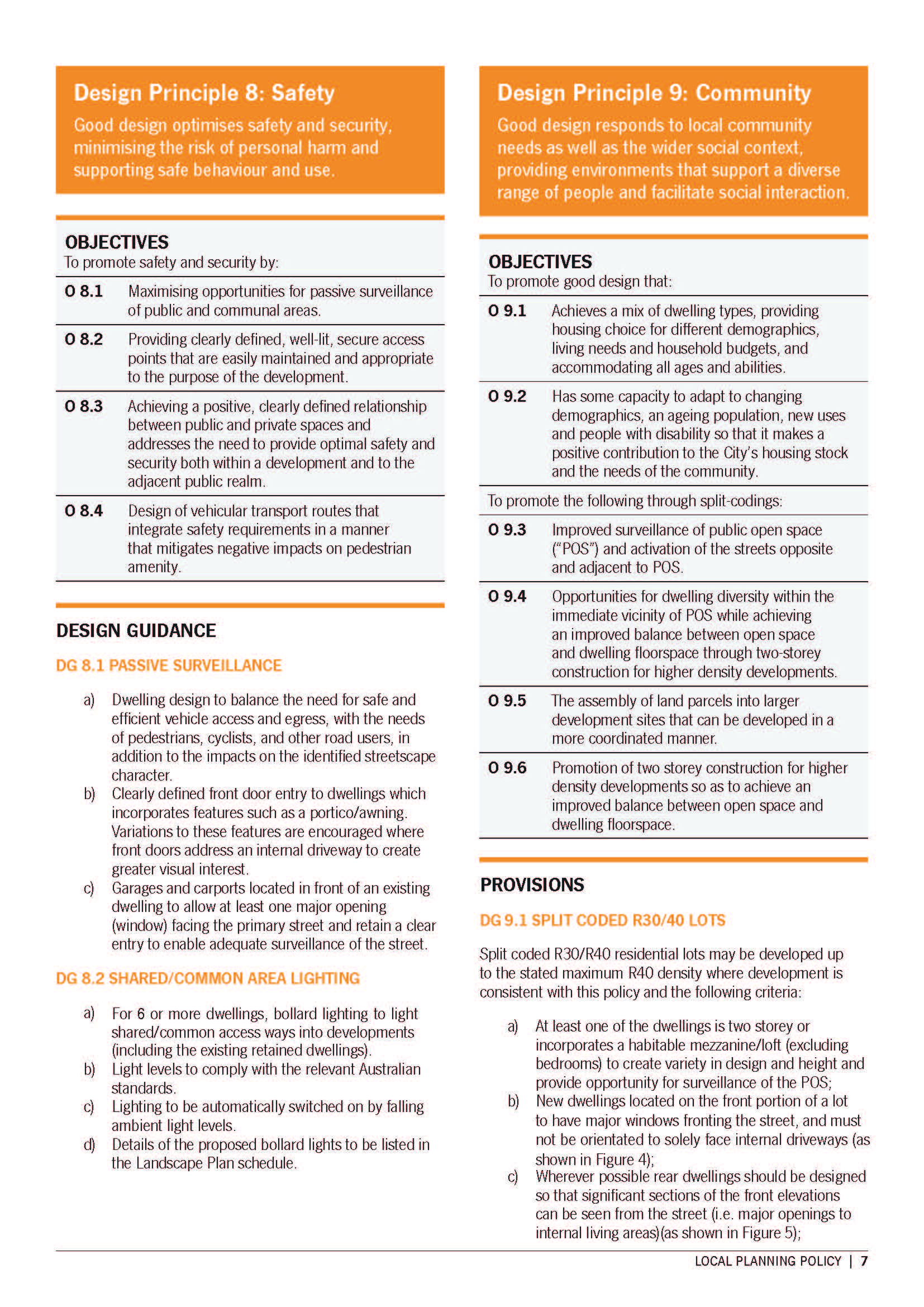 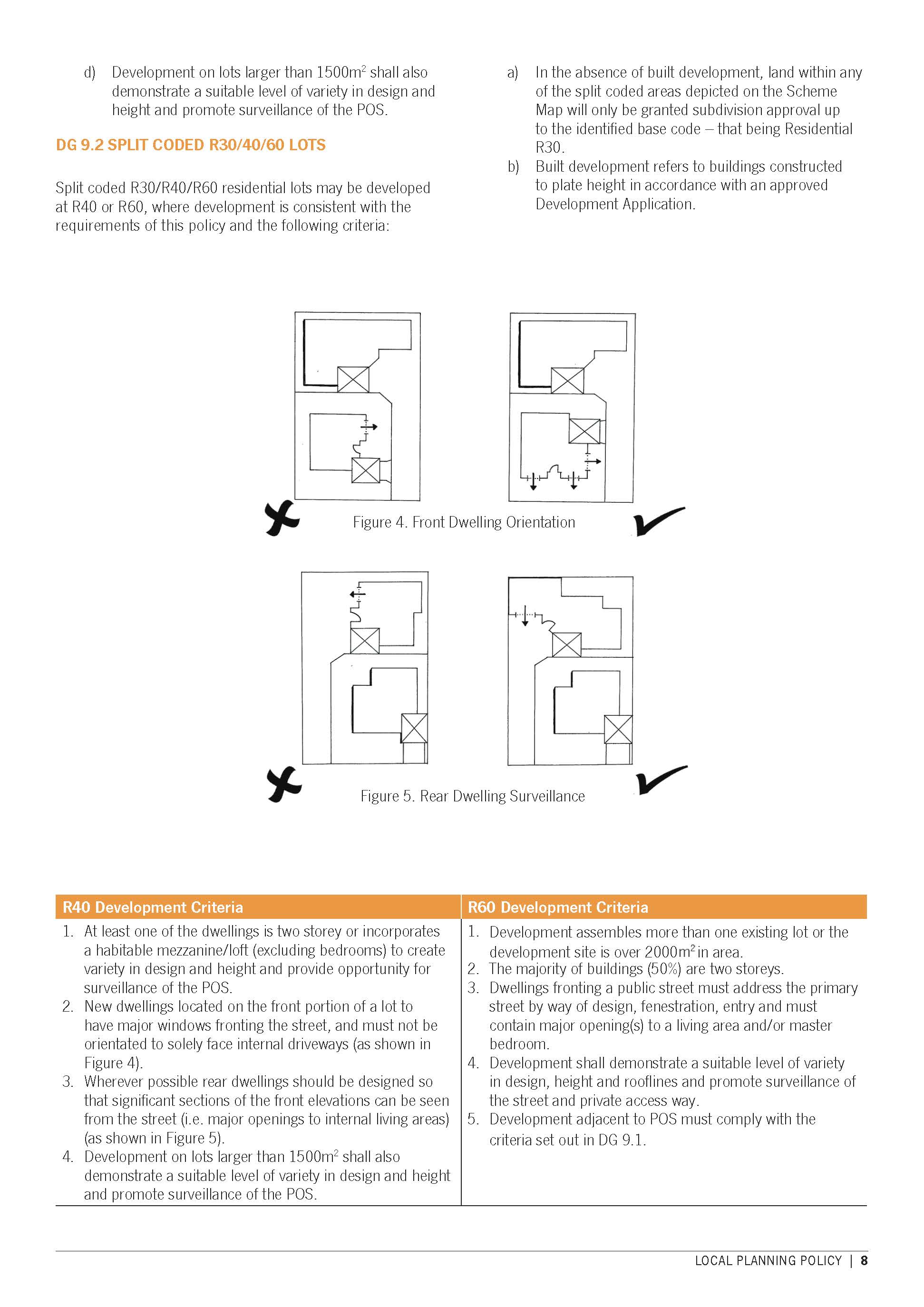 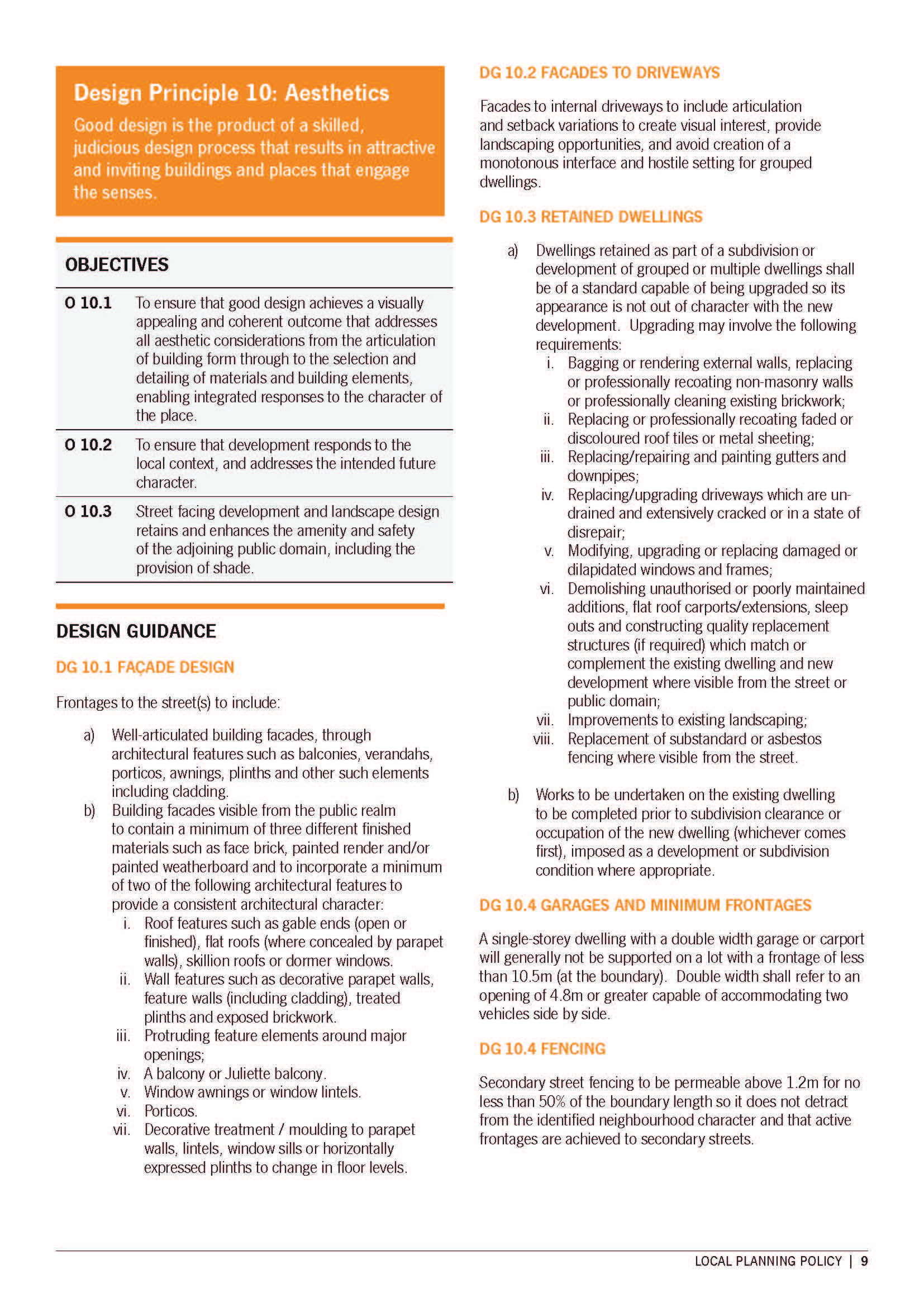 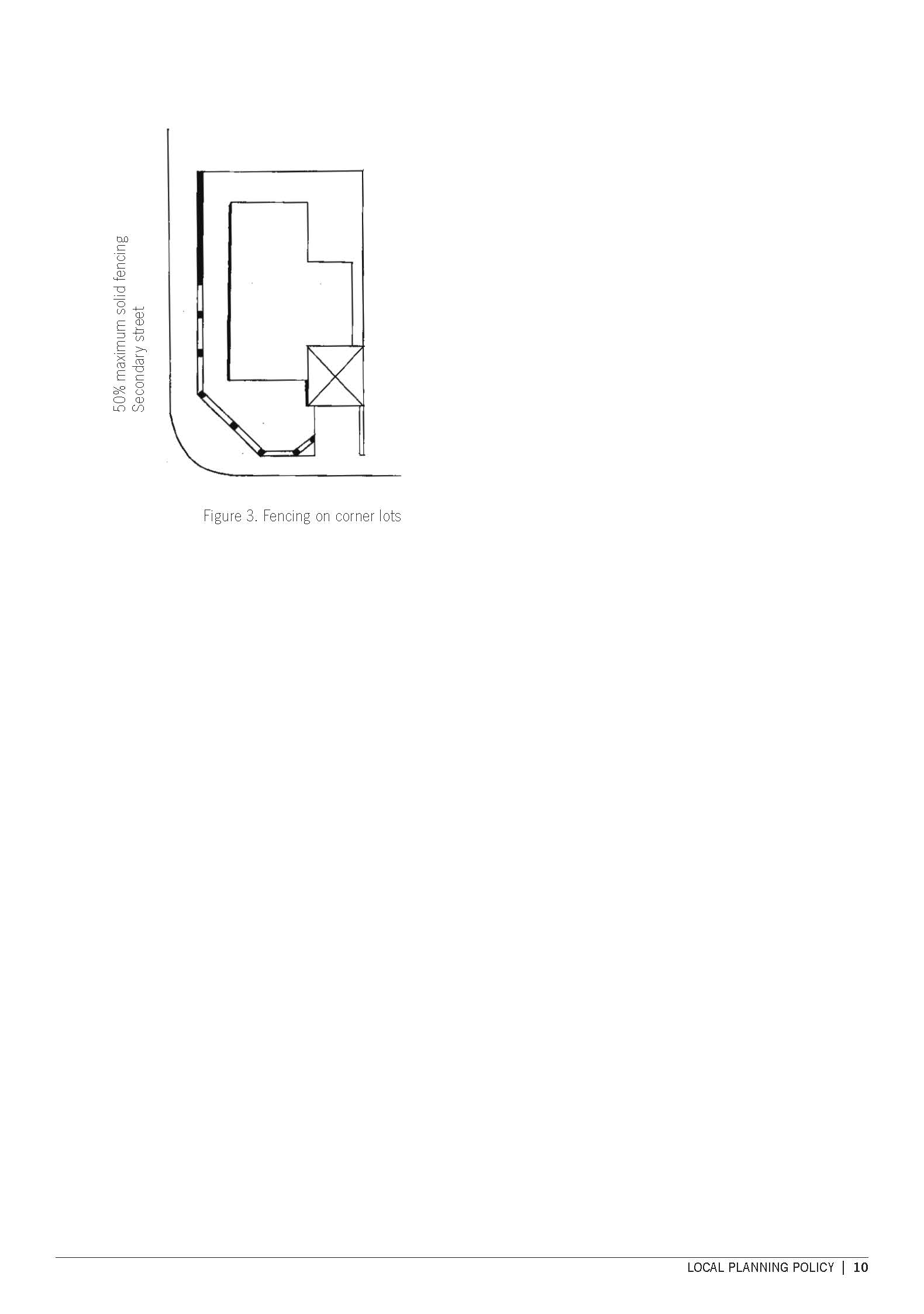 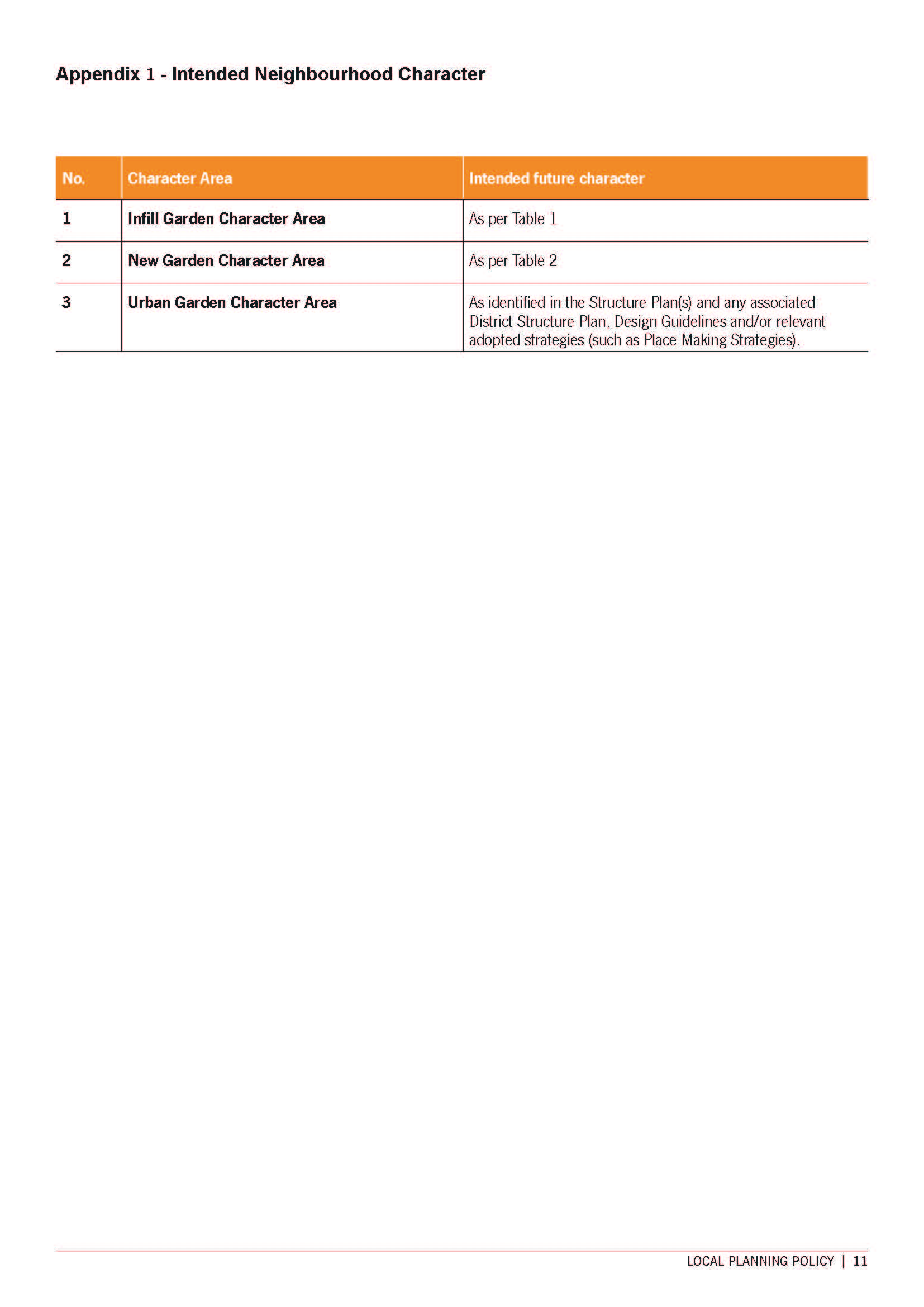 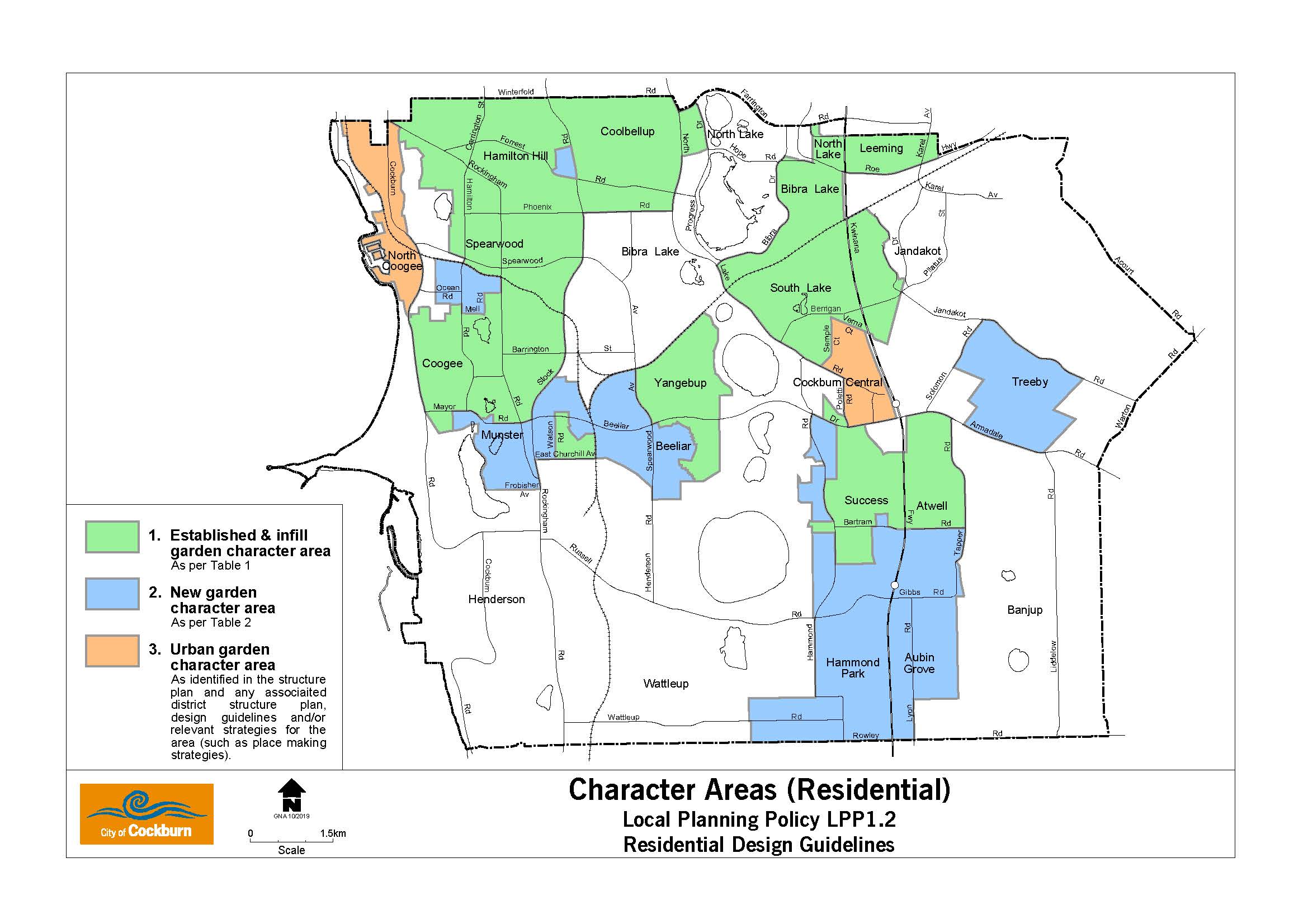 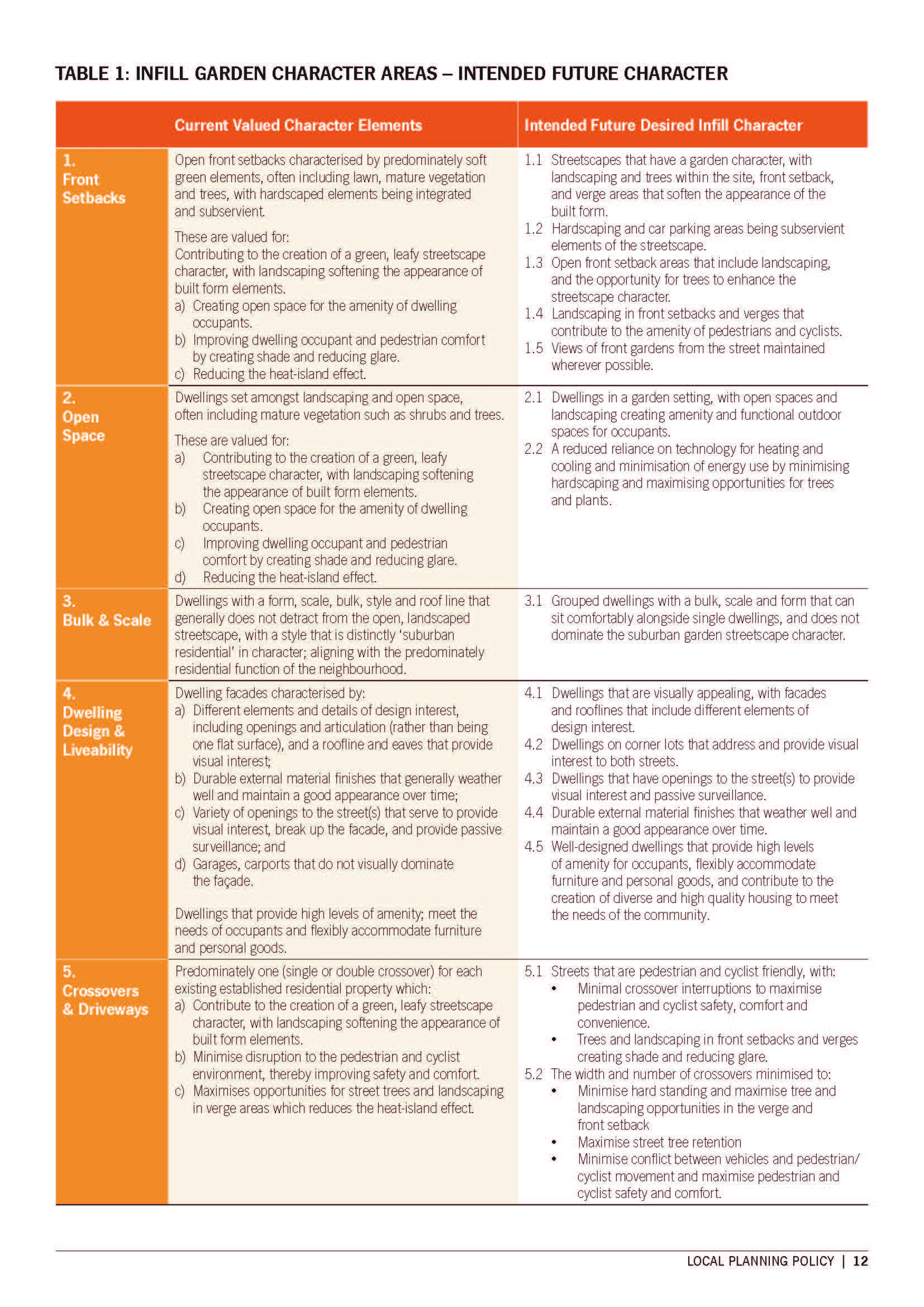 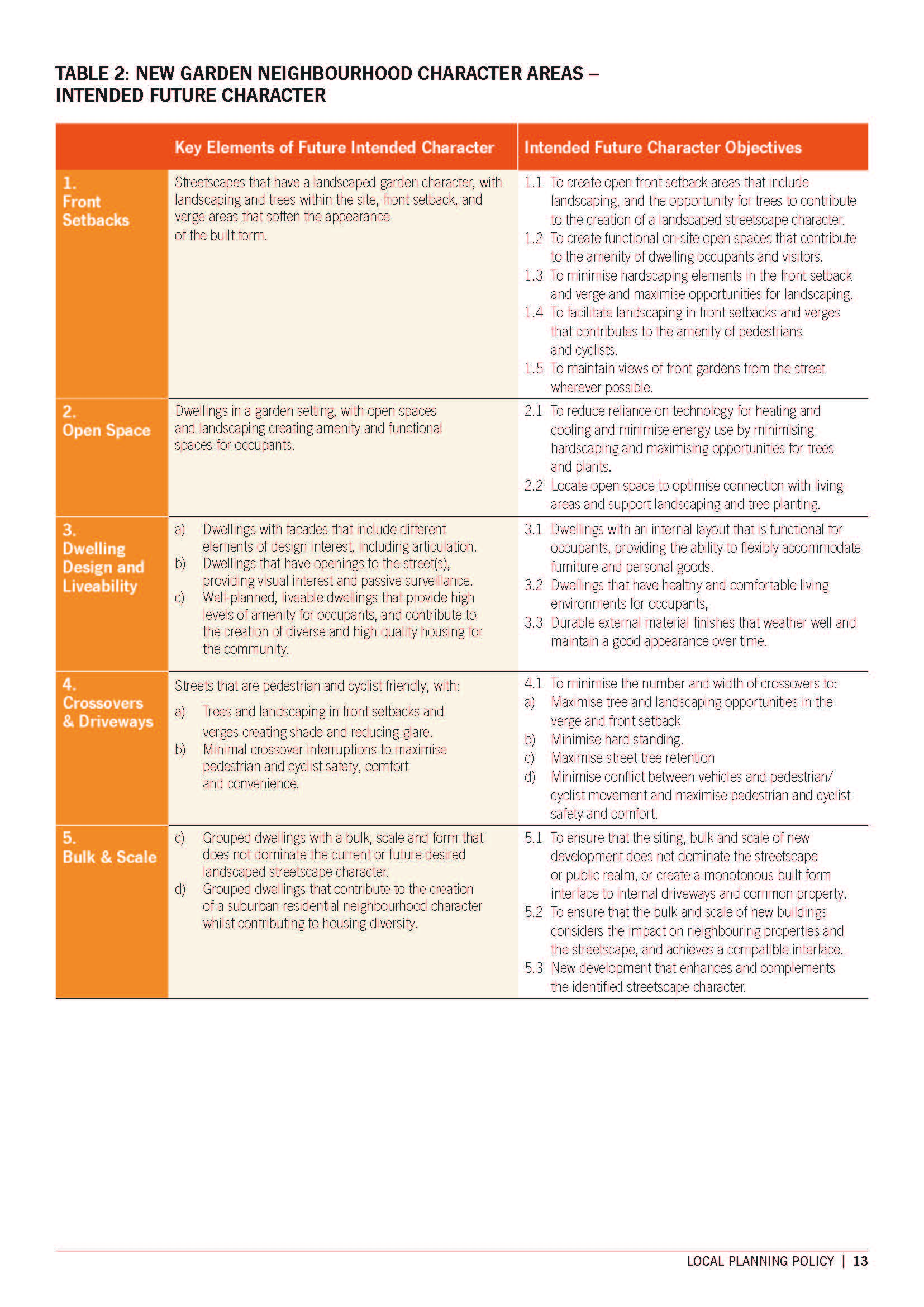 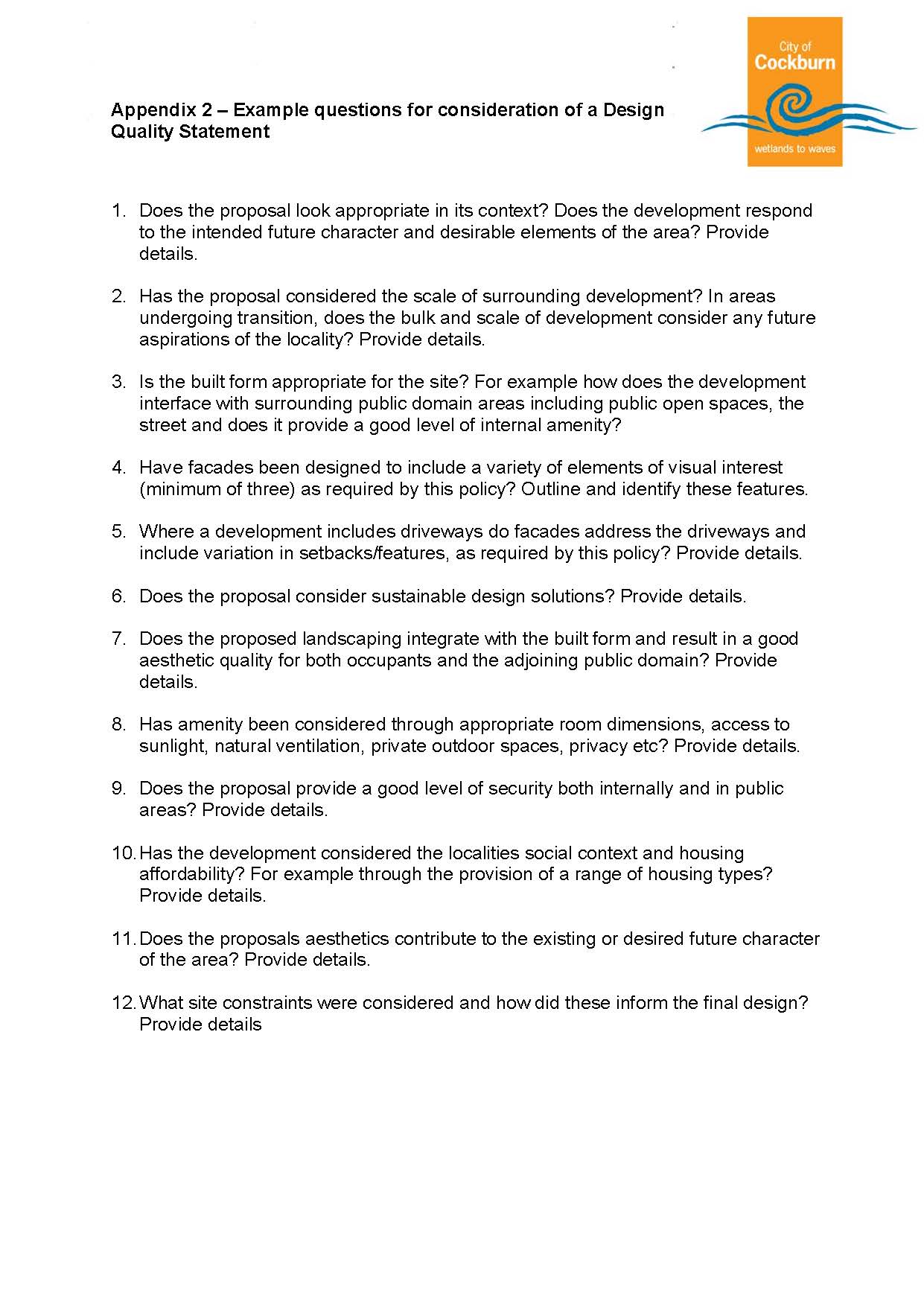 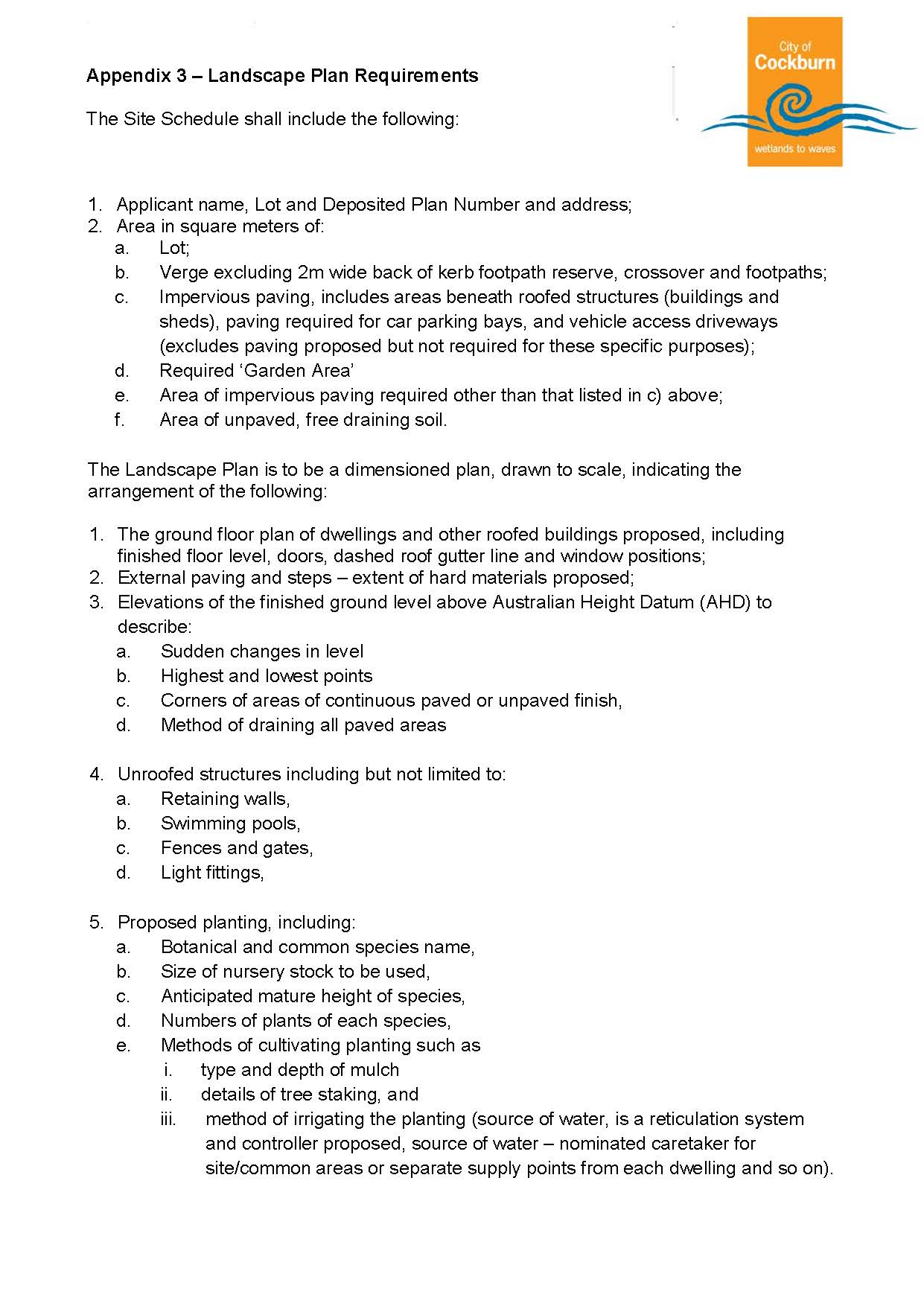 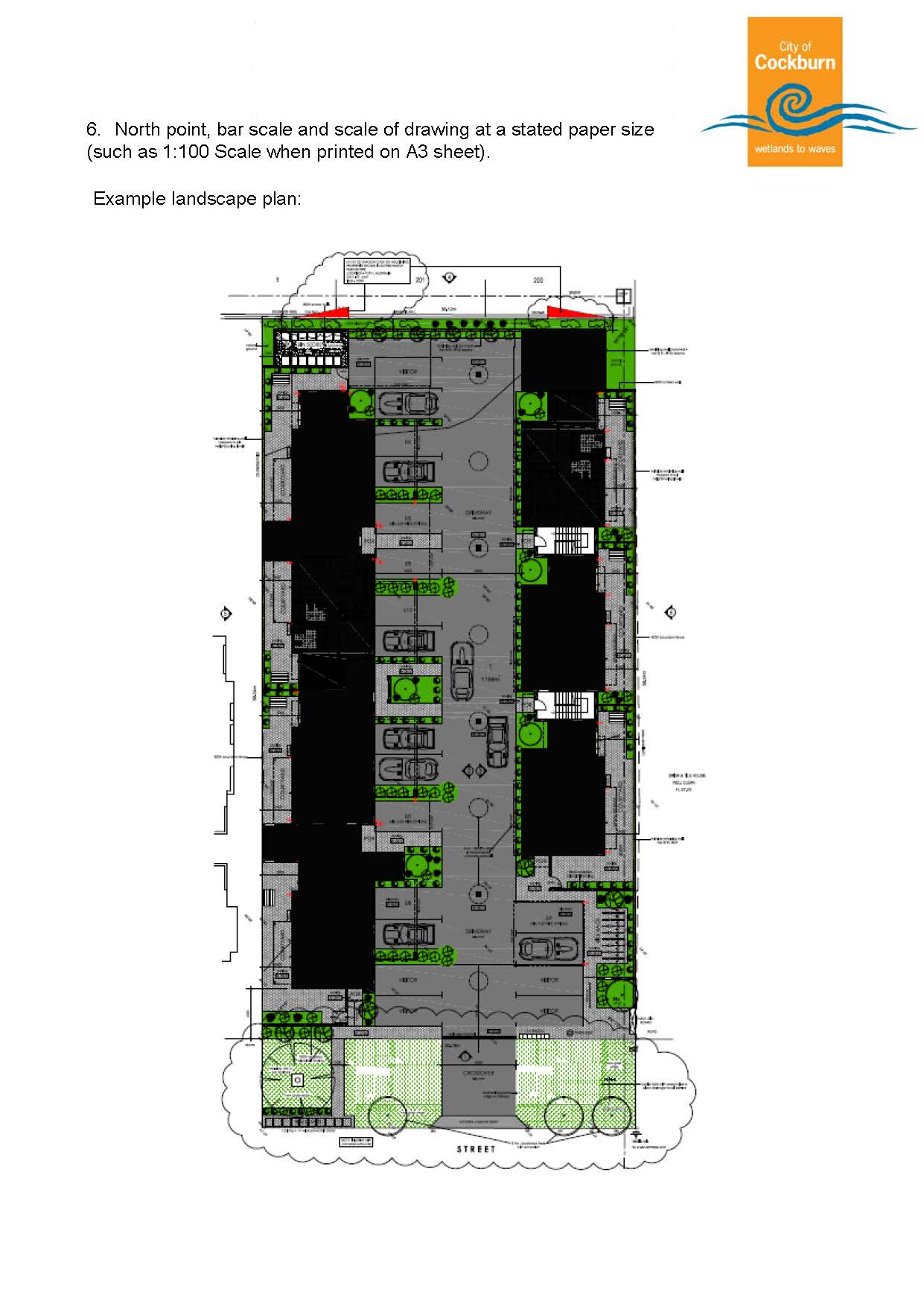 Strategic Link:Town Planning Scheme No.3CategoryPlanning – Town Planning & DevelopmentLead Business Unit:Statutory PlanningPublic Consultation:(Yes or No)YesAdoption Date:(Governance Purpose Only)11 June 2020Next Review Due:(Governance Purpose Only)June 2021ECM Doc Set ID:(Governance Purpose Only)4517027